                   Polaznici Centra izvrsnosti Koprivnica            6. razred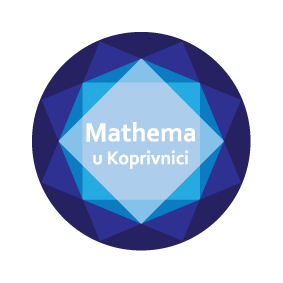 1. Darijan Lukač2. Mihovil Mađerić3. Patricija Mihoci4. Ena Omrčen Čeko5. Marin Petričević6. Mihael Sitar7. Klara Šerbetar8. Iva Šimek9. Petra Šmic10. Ivana Treščec                   Polaznici Centra izvrsnosti Koprivnica            7. razred1.   Vanja Bošnjak
2.   Borna Brlošić3.   Jakov Dolenec4.   Stjepan Đelekovčan5.   Iva Kolarić6.   Sara Maljak7.   Andrija Njerš8.   Nikolina Pavleković9.   Paula Punek10. Petra Marija Slivar11. Lana Zagorščak